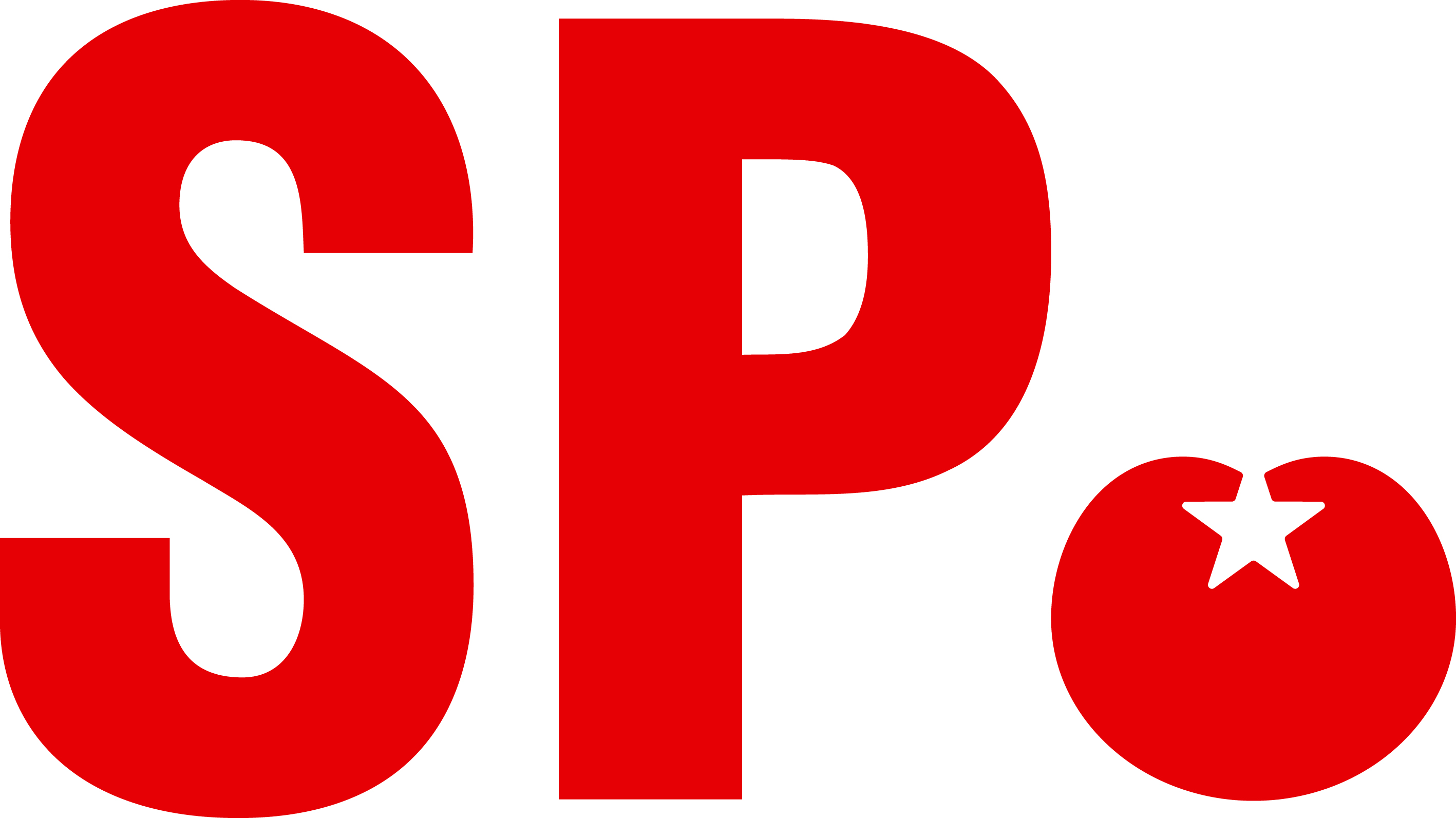 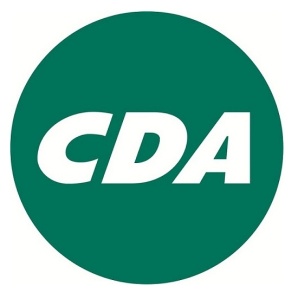 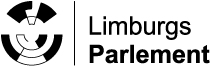 Aan het College van Gedeputeerde Statenvan de Provincie LimburgPostbus 57006202 MA MaastrichtMaastricht, 19 juli 2016Betreft: 	Schriftelijke vragen n.a.v. mogelijke Chinese overname AtteroGeacht College,Op 14 juli j.l. berichtte Het Financieele Dagblad dat afvalverwerker Attero in de etalage staat en dat Chinese partijen het bedrijf voor ca. 1 miljard euro zouden willen overnemen1. De Limburgse Statenfracties van CDA en SP zijn zeer verbaasd over dit bericht. Indien dit klopt, zou de Limburgse schatkist miljoenen euro’s zijn misgelopen. De Provincie Limburg is, samen met vijf andere provincies en 116 gemeenten, oud-eigenaar van Attero en heeft het bedrijf in 2013 voor 170 miljoen euro verkocht aan investeringsmaatschappij Waterland.Indien Attero nu, drie jaar later, voor ca. 1 miljard euro weer van eigenaar zou wisselen, doet dat vermoeden dat er destijds een slechte deal is gemaakt en dat onze provincie miljoenen euro’s aan inkomsten is misgelopen. Extra wrang is dat de huidige eigenaar binnen anderhalf jaar al 183 miljoen euro aan dividend heeft uitgekeerd. Wij hebben contact gehad met de programmaraad van de Zuidelijke Rekenkamer. Zij zullen vanavond (19 juli) overleggen over hoe zij een onderzoeksvraag rondom Attero voor kunnen leggen aan de rekenkamer.Naar aanleiding van deze berichtgeving hebben wij de volgende vragen aan uw college:Bent u bekend met het bericht van 14 juli 2016, waaruit blijkt dat een consortium van partijen bereid is om ca. 1 miljard euro voor Attero te betalen?Volgens de berichtgeving vindt in augustus de eerste ronde van onderhandelingen plaats waarna partijen in oktober met een bod kunnen komen. Bent u hiervan op de hoogte gebracht?Hoe verhoudt zich het bedrag van 170 miljoen euro, de prijs die Waterland heeft betaald voor Attero, tot de genoemde 1 miljard euro?Hoe verklaart u het verschil van 830 miljoen euro in de biedingsprijs in minder dan 3 jaar tijd?Waarom wordt er in minder dan drie jaar tijd 6 keer meer geboden voor Attero, terwijl de omzet volgens het Financieele Dagblad (berichtgeving: 10 april 2016) in 2015 slechts met 38 miljoen euro is gestegen?Is het college met het horen van dit nieuwe bedrag nog steeds van mening destijds een goede deal voor Limburg te hebben gesloten?Is het juridisch en volgens het verkoopcontract voor de huidige eigenaar mogelijk om Attero alweer binnen 3 jaar te verkopen?Zijn er destijds afspraken gemaakt over earn out regeling of over het eventueel meeprofiteren bij een verkoop?Mocht de verkoop aan deze partij doorgaan, wat betekent een buitenlands aandeelhouderschap dan voor alle gemeenten, de werknemers en de afvalverwerking in Limburg?Ten aanzien van de eeuwigdurende nazorg na het moment van sluiting van een stortplaats heeft de provincie afspraken gemaakt met Attero. De provincie heeft hier immers een zorgplicht. Hoe wordt deze verplichte nazorg bij een mogelijke verkoop gegarandeerd zonder dat deze financiële consequenties heeft voor de provincie dan wel voor de voormalige aandeelhouders?Welke afspraken zijn er bij de verkoop van Attero aan Waterland gemaakt omtrent handhaving en milieurisico’s? In hoeverre zijn deze afspraken geborgd bij een eventuele verkoop aan een derde partij?De bieding van 1 miljard euro is formeel nog niet bevestigd, maar volgens het Financieele Dagblad hoeft dit bedrag niet irreëel te zijn, daar afvalrecycler Van Gansewinkel drie jaar geleden afvalverbrander AVR óók voor 944 miljoen euro heeft verkocht. Is het college bereid dit proces nauw te volgen en Provinciale Staten gedurende het proces actief op de hoogte te houden van de ontwikkelingen rondom het vermeende verkoopproces?Namens de CDA-fractie,				Namens de SP-fractie,Hubert Mackus						Bram Schaminée1 http://fd.nl/ondernemen/1160165/chinezen-willen-afvalverwerker-attero-kopen 